Тематическое занятие по ДНВ старших дошкольников по  знакомству с особенностями церковного празднования Воздвижения Креста ГосподняВоспитатель: Лепешкина Т.А.Материал к занятию
Икона праздника Воздвижения Животворящего Креста Господня.Ход занятия
          О многих православных праздниках узнали вы, ребята, на наших занятиях. Подошел черед еще одного осеннего праздника – дня Воздвижения Животворящего Креста Господня. «Днесь (сегодня), братие, Крест пресвятой воздвижется… всякий год обновляя Воздвижением своим», – говорит святитель Иоанн Златоуст.     Сегодня мы поговорим с вами об истории праздника Воздвижения Животворящего Креста Господня. Вы будете помогать мне в рассказе, вспоминая то, что уже знаете.– Давайте с вами подумаем и попытаемся сказать: почему христиане почитают святой Крест?
      Крест – главный знак христианства, знак нашего спасения. На Кресте был распят Господь Иисус Христос. Своим страданием и смертью на Кресте Спаситель сделал Крест орудием победы над смертью и грехом. Господь указал, что Крест всегда будет помогать нам бороться со злом, грехом и разными бедами. Крест сопровождает христианина на протяжении всей жизни: каждый православный человек носит нательный крестик; крестами увенчаны главы православных храмов, изображение креста мы видим на иконах, страницах православных книг.– А хотите узнать, что стало с тем Крестом, на котором был распят Господь?
     Крест был орудием казни. А в те древние времена было принято орудия казни закапывать в землю рядом с местом казни. Так было и с Крестом Спасителя. Прошло время, и даже место, где был распят Христос, оказалось забыто.     Но спустя триста лет, когда вера Христова уже распространилась по миру, Византийский император Константин в благодарность Богу и в знак почитания Креста Господня, благодаря которому одержал многие воинские победы, решил построить храм на месте Распятия Христа, на Голгофе.Для этого мать императора Константина, царица Елена, отправилась из страны Византии в Святую Землю. Она хотела отыскать места, связанные с жизнью Христа: пещеру, в которой Он родился в Вифлееме; дом в Иерусалиме, где находились апостолы в день Пятидесятницы, когда в виде огненных языков сошел на них Дух Святой; но главное – найти на Голгофе Крест Господень.– Если вы слушали внимательно, то сможете ответить, через сколько же лет после Распятия и Воскресения Христа отправилась царица Елена в Святую Землю?
Через триста лет.– Как думаете, легко ли спустя столько лет разыскать и узнать какое-то место?
       Конечно, трудно, ведь за триста лет может произойти много изменений.Так было и в Святой Земле. Когда царица Елена прибыла в Иерусалим, оказалось, что никто из жителей города не помнит, какой из холмов около городских стен – Голгофа, где был распят Христос. Только после долгих поисков удалось найти это место.        Зная, что Крест закопан где-то поблизости, царица Елена приказала землекопам копать. Так были выкопаны из земли три побуревших от времени креста.– Подумайте, вспомните повествование о распятии Христа и попробуйте догадаться: почему крестов оказалось три?
       Вы помните, что вместе со Христом на Голгофе были распяты два разбойника, их кресты были закопаны там же.– Как же можно было отличить Крест Господень от других крестов, ведь они были очень похожи?
        Нужно было Божие свидетельство о Кресте Господнем, и это свидетельство было явлено в чудодейственной силе Креста.       Найденные кресты были принесены в дом больной женщины-христианки, и тогдашний Иерусалимский патриарх Макарий в присутствии царицы Елены и множества народа начал возлагать кресты на больную. Прикосновение двух крестов не произвело никакого действия, но от прикосновения третьего Креста больной чудесным образом было возвращено здоровье.       На обратном пути было получено еще более чудесное доказательство, что Крест, исцеливший женщину, есть истинный Крест Христов. Встретив похоронную процессию, патриарх Макарий стал возлагать кресты один за другим на тело умершего. И умерший воскрес от возложения того же Креста, который перед этим показал свою чудодейственную силу над больной женщиной.         Множество народа привлекла к Голгофе слава чудес от Креста Господня. Людей собралось так много, что те, кто стоял далеко, не могли даже видеть Крест. Патриарх поднялся на вершину холма, поднял (воздвиг) Крест, давая возможность людям, стоящим в отдалении, увидеть святыню. Весь народ, опустившись на колени перед святыней, в радости молился: «Господи, помилуй!»        Рассмотрите вместе с детьми икону праздника Воздвижения Животворящего Креста Господня, помогая детям найти на иконе патриарха, поднявшего Крест; святых царицу Елену и царя Константина; рассмотреть множество людей, пришедших поклониться святыне.– Хотите узнать, что после этого стало со Крестом Господним?
    Часть Древа Креста Господня вместе с найденными на Голгофе терновым венцом Спасителя и гвоздями, которыми были прибиты ко Кресту ноги и руки Христа, царица Елена увезла с собой в Константинополь.Часть Креста осталась в Иерусалиме. С нее было разрешено паломникам брать с собою крошечные щепки, и скоро частицы Животворящего Креста разошлись по всему свету.     На Голгофе, на месте Распятия, был построен храм в честь Воскресения Христова.       Еще через триста лет город Иерусалим взял штурмом грозный завоеватель, персидский царь, и увез Крест Господень в плен, в Персию. Иерусалимский патриарх добровольно отправился в неволю к персам охранять святыню.       Тогда император Византии Ираклий пошел войной на персов, чтобы вернуть Святой Крест. 14 лет шла война. Когда наконец византийские корабли с победой вошли в гавани Палестины, император в золоченой броне, в алом плаще, пурпурных сапогах собрался сам внести Крест Господень на Голгофу, в храм Воскресения Христова.       Но когда император вместе с патриархом приблизился к горе, Ангел Господень явился им и сказал: «Не так Господь наш нес сюда Крест Свой, как несете вы…»         И тогда император Ираклий, победитель персов, снял с себя броню, царскую мантию, шлем, сапоги и босой, в одном полотняном хитоне с Крестом на плечах взошел на Голгофу. И так же, как и при обретении Креста, патриарх воздвигал, поднимал Крест, чтобы дать возможность всем собравшимся на торжество видеть Святыню. Народ благоговейно приклонял колена с молитвой: «Господи, помилуй!» Это было очень торжественно.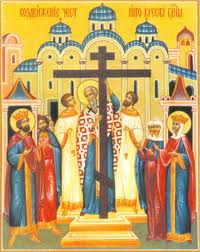 